Parallel Sensor TestProject	US00503SDate:	June 26th, 2010Report by:	Daniel SponagleStaff:	Emily Data
 	Roger Sharpe
 	Scott Carlin
 	Jeremy Pierce
	Shane MontechelleQuickLay Version	4.00.04Common folder	V1.46UTM Coordinates	696298E, 3646093N (WGS 84 / Zone 11N)Coil Azimuth:	0° TDeclination	12EResults: Notes:P50-2448: This coil was flagged as bad and continued to track badly on this PST (see Test2-A).  Unit will be returned to office for repairs.P50-2461: Always shows as completely overscaled despite numerous tests (see Test 3-A).  Coil will be retested.  The following day, it was determined that the problem lied within the spider.  One side has bad z-port.BF4-9119: Always shows as completely overscaled despite numerous tests (see Test 3-B). Coil will be retested. The following day, it was determined that the problem lied within the spider.  One side has bad z-port.One spider has bad z-port.  It has been flagged.Low Frequency Coils ... Test 1-AAvailable Coils:Processing Parameters:Test Results: 1000spsEvent	Test 1-ASerial Events: 	9E8D_20100626.1821_2
	9EBD_20100626.1826Sample Rate:	1000spsTS Length:	3,120,000 samples (~52min) 
 	Results: All coils OKTime Series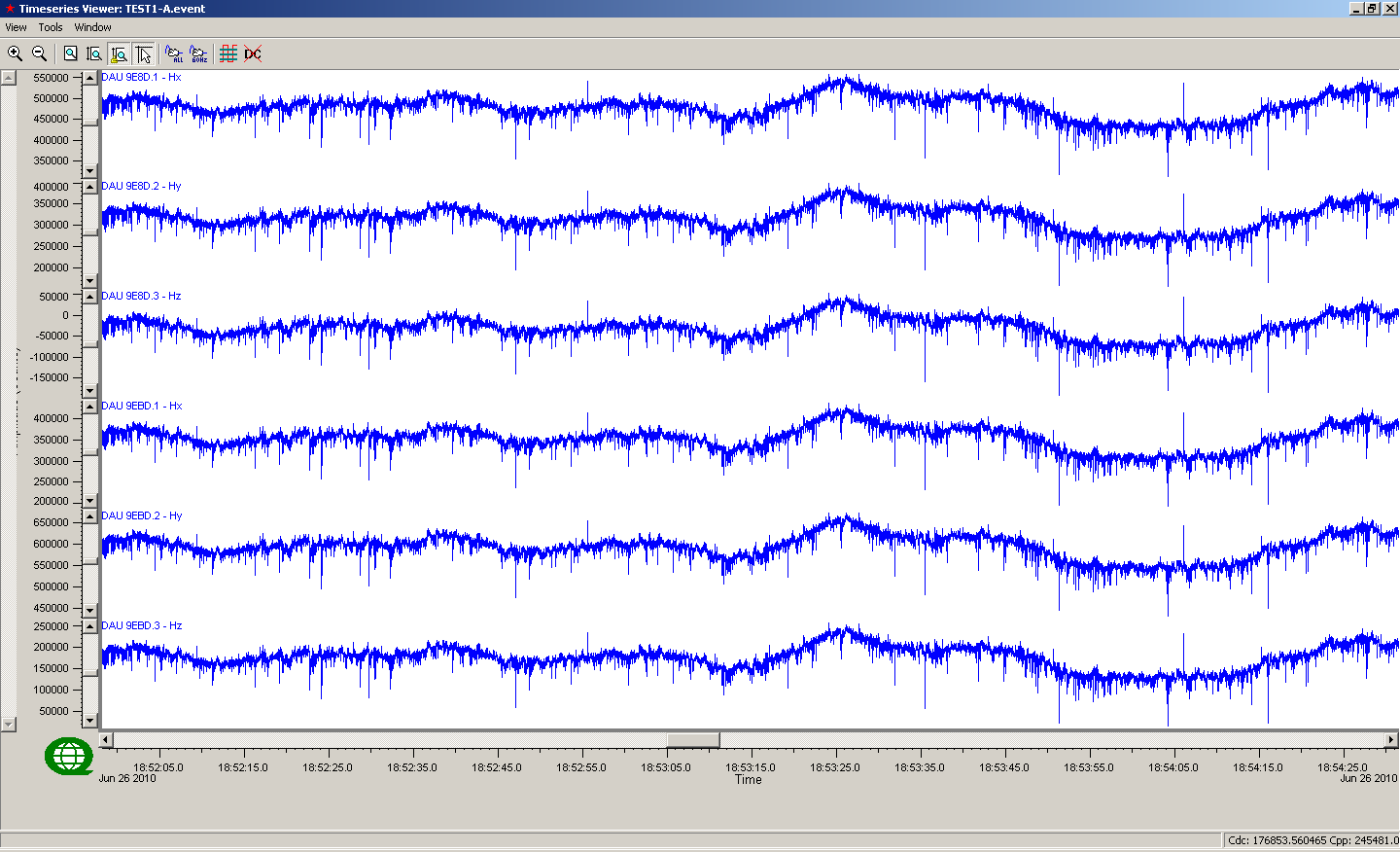 Time series @ 1000spsLow Frequency Coil Results		Coherency to P50-2121(Blue)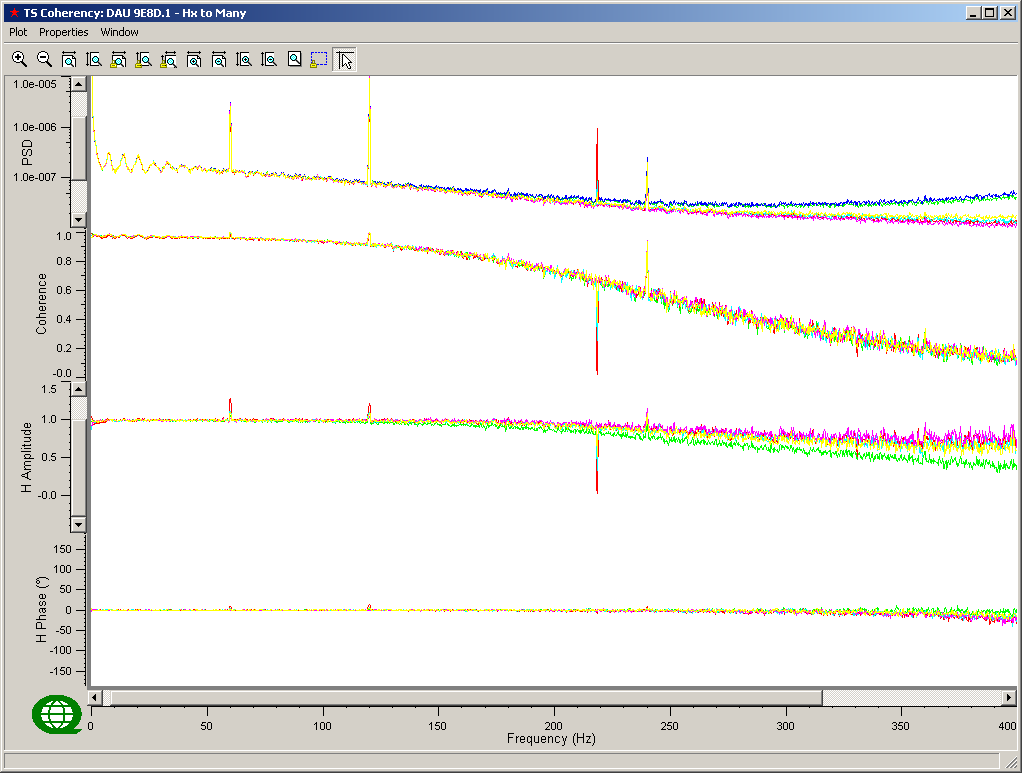 From top to bottom: PSD of channels and Coherency and Response Function (Amplitude and Phase) compared to Reference Channel – Linear frequency scaleLow Frequency Coil Results (continued)		Coherency to P50-2121 (Blue)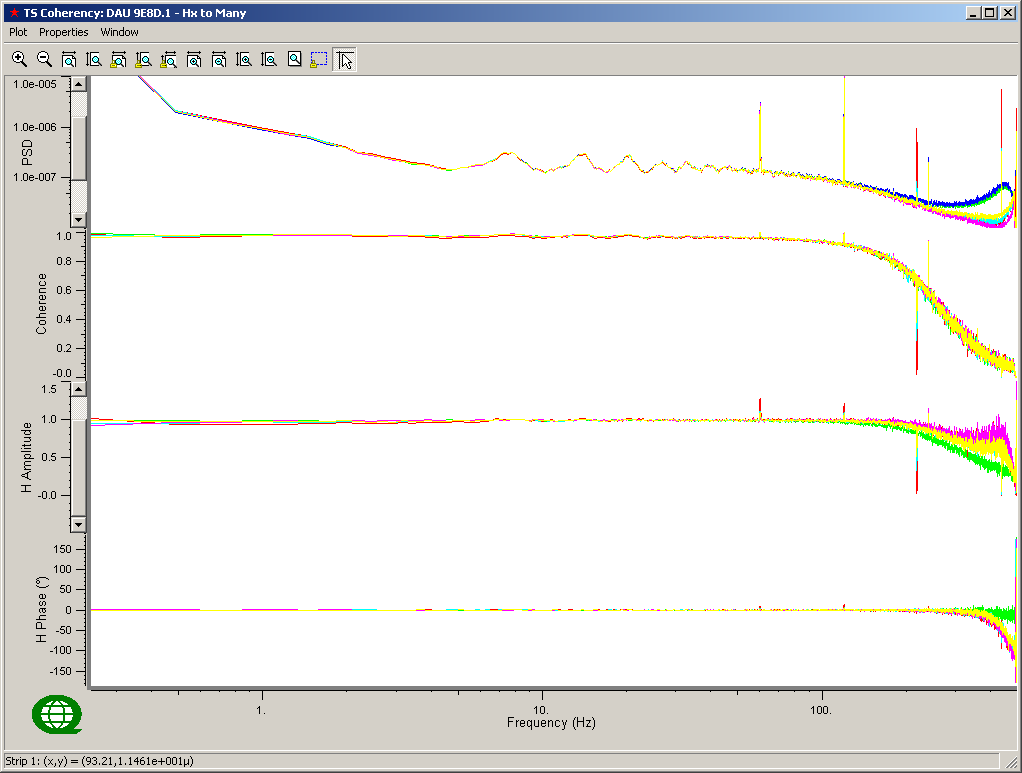 From top to bottom: PSD of channels and Coherency and Response Function (Amplitude and Phase) compared to Reference Channel – Logarithmic frequency scaleLow Frequency Coils ... Test 1-bAvailable Coils:Processing Parameters:Test Results: 1000spsEvent	Test 1-BSerial Events: 	9EAC_20100626.1825
 	9EBA_20100626.1829
 	9EAB_20100626.1828Sample Rate:	1000spsTS Length:	2,400,000 samples (~40min) 
 	Results: All coils OKTime Series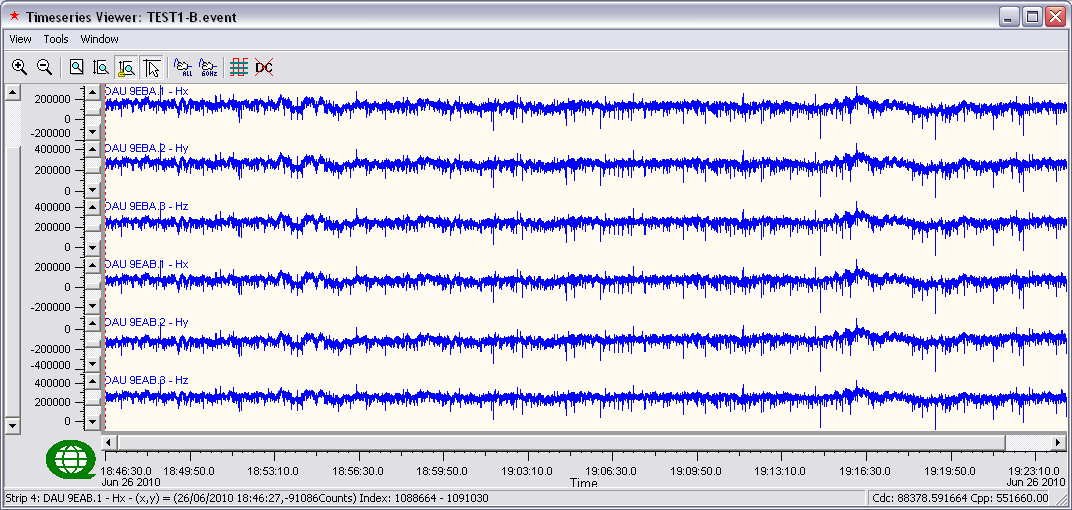 Time series @ 1000spsLow Frequency Coil Results		Coherency to P50-2395(Yellow)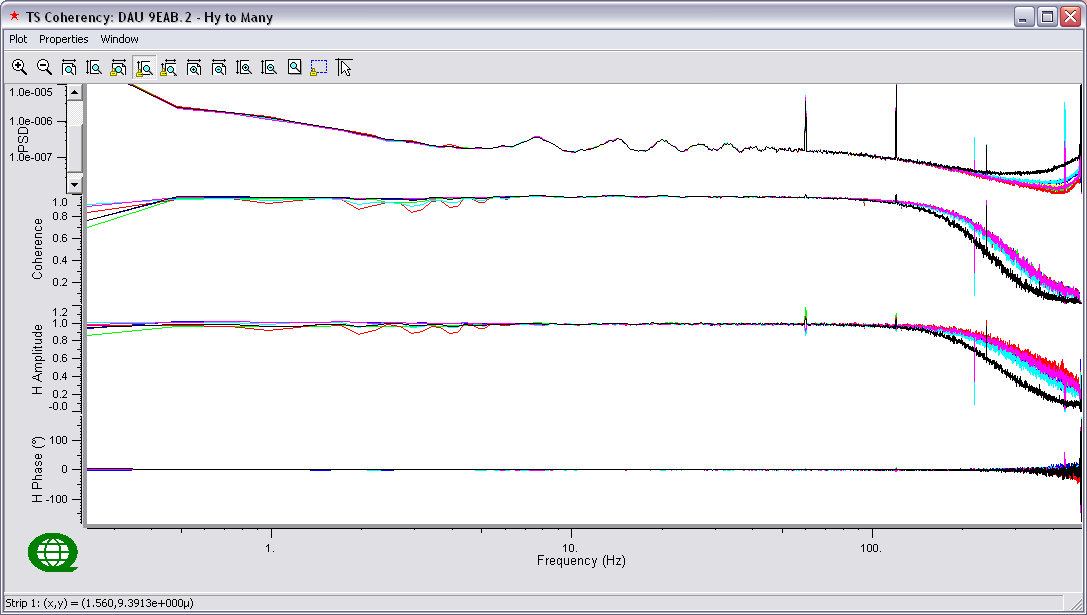 From top to bottom: PSD of channels and Coherency and Response Function (Amplitude and Phase) compared to Reference Channel – Linear frequency scaleLow Frequency Coil Results (continued)		Coherency to P50-2395 (Yellow)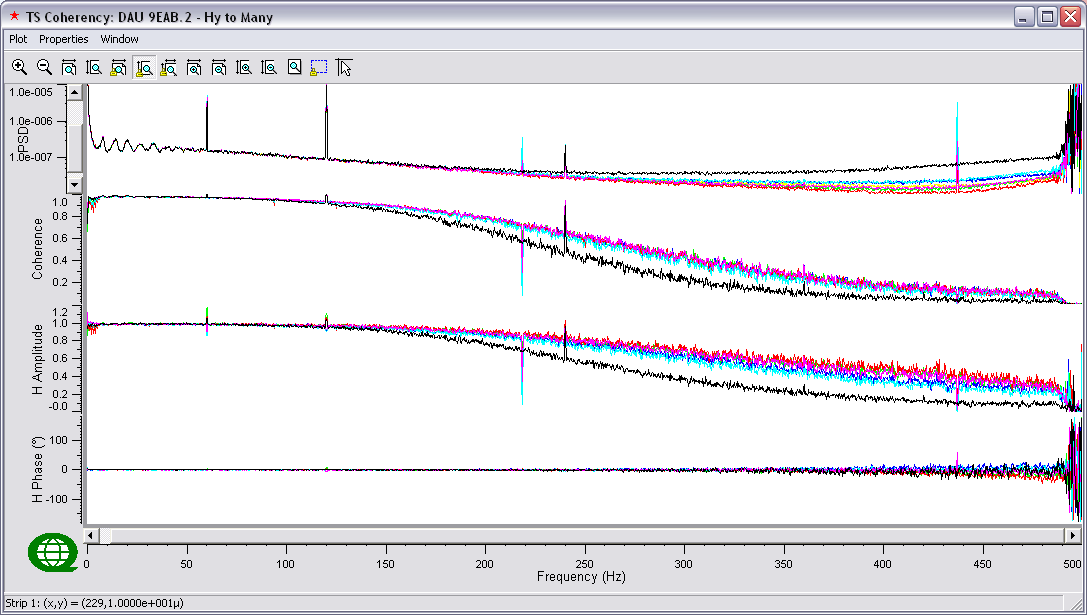 From top to bottom: PSD of channels and Coherency and Response Function (Amplitude and Phase) compared to Reference Channel – Logarithmic frequency scaleLow Frequency Coils ... Test 2-AAvailable Coils:Processing Parameters:Test Results: 1000spsEvent	Test 2-ASerial Events: 	957C-2_20100626.2045
 	9579_20100626.2047Sample Rate:	1000spsTS Length:	1,620,000 samples (~27min) 
 	Results: P50-2448 – After failing in Test 1 group, coil cable was swapped for Test 2. Results stayed the same.  Coil was flagged and operator mentioned that it failed previous PSTs.Time Series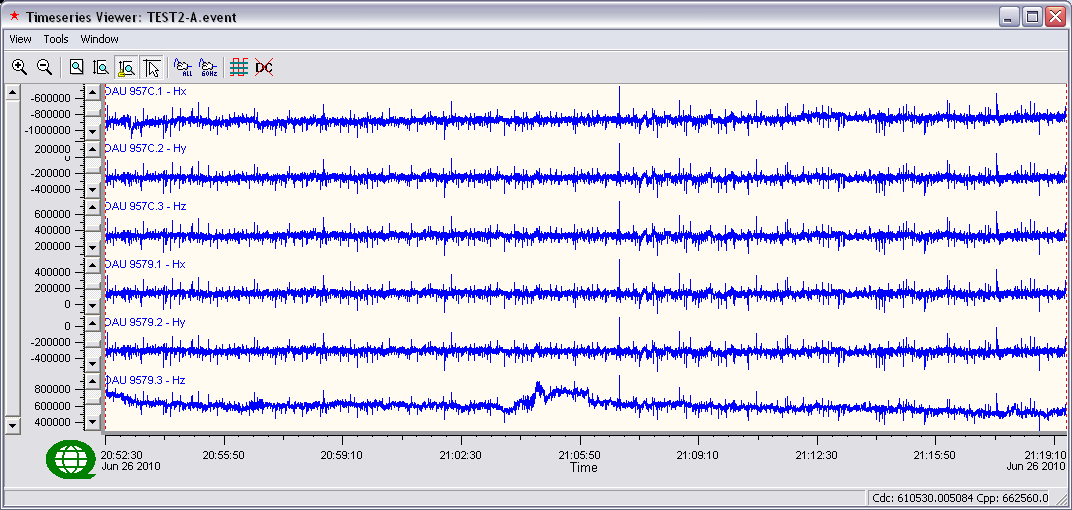 Time series @ 1000spsLow Frequency Coil Results		Coherency to P50-2231 (Green)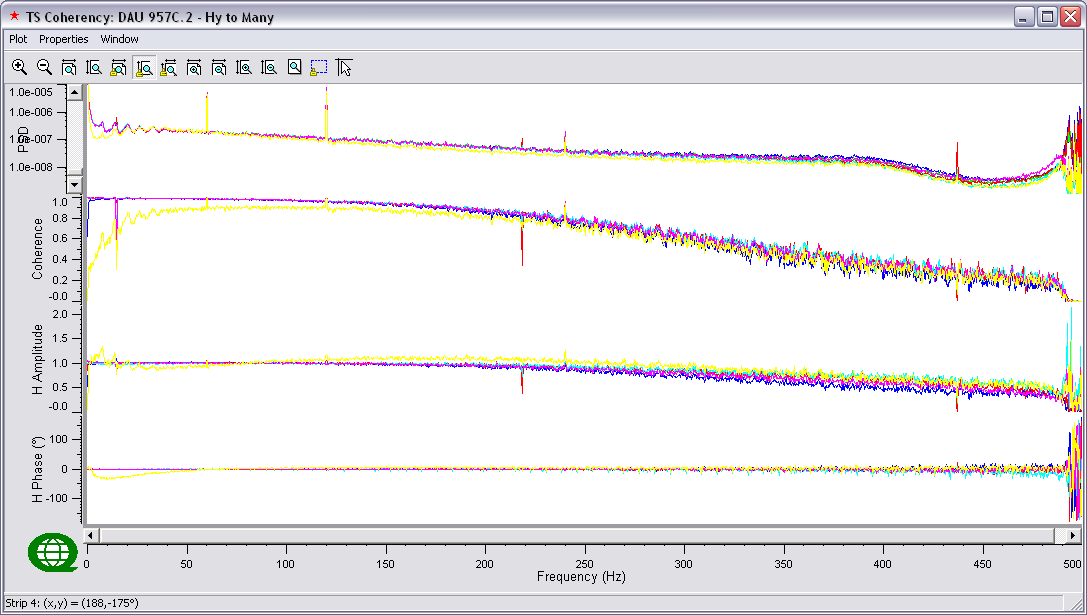 From top to bottom: PSD of channels and Coherency and Response Function (Amplitude and Phase) compared to Reference Channel – Linear frequency scaleLow Frequency Coil Results (continued)		Coherency to P50-2121 (Blue)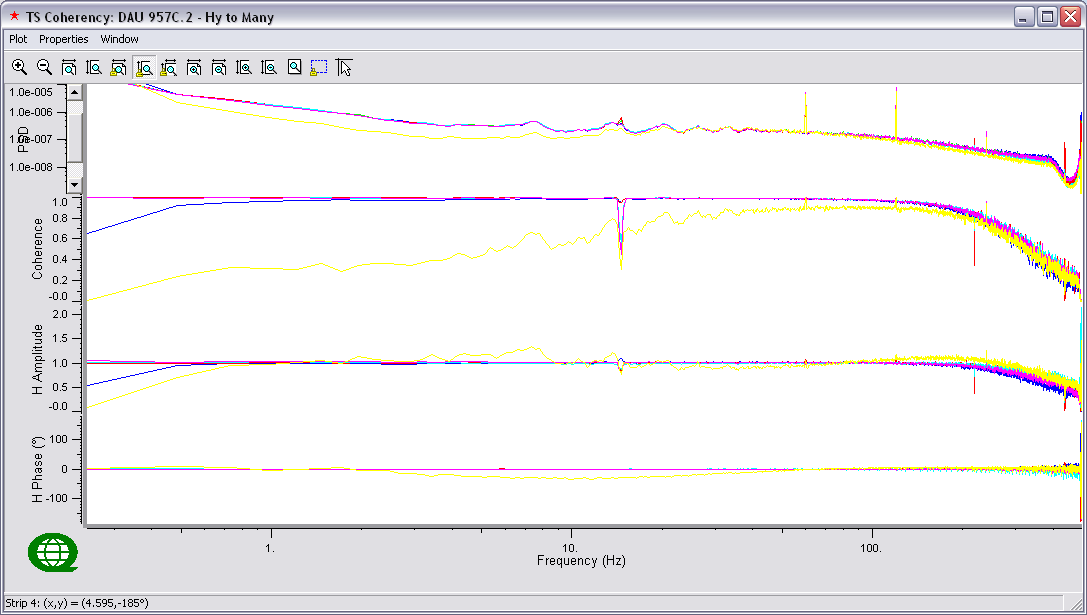 From top to bottom: PSD of channels and Coherency and Response Function (Amplitude and Phase) compared to Reference Channel – Logarithmic frequency scaleLow Frequency Coils ... Test 2-bAvailable Coils:Processing Parameters:Test Results: 1000spsEvent	Test 2-BSerial Events: 	9564_20100626.2049
 	9E8D-2_20100626.2044Sample Rate:	1000spsTS Length:	1,620,000 samples (~27min)Results: Coherencies diverge above 250Hz for all coils.  Likely all coils are okay.Time Series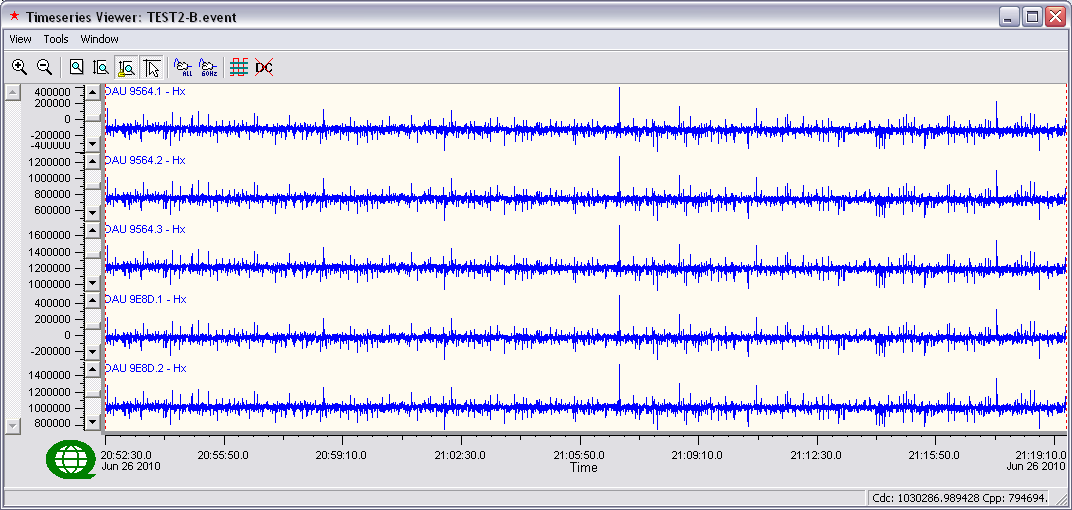 Time series @ 1000spsLow Frequency Coil Results		Coherency to BF7-7005(Green)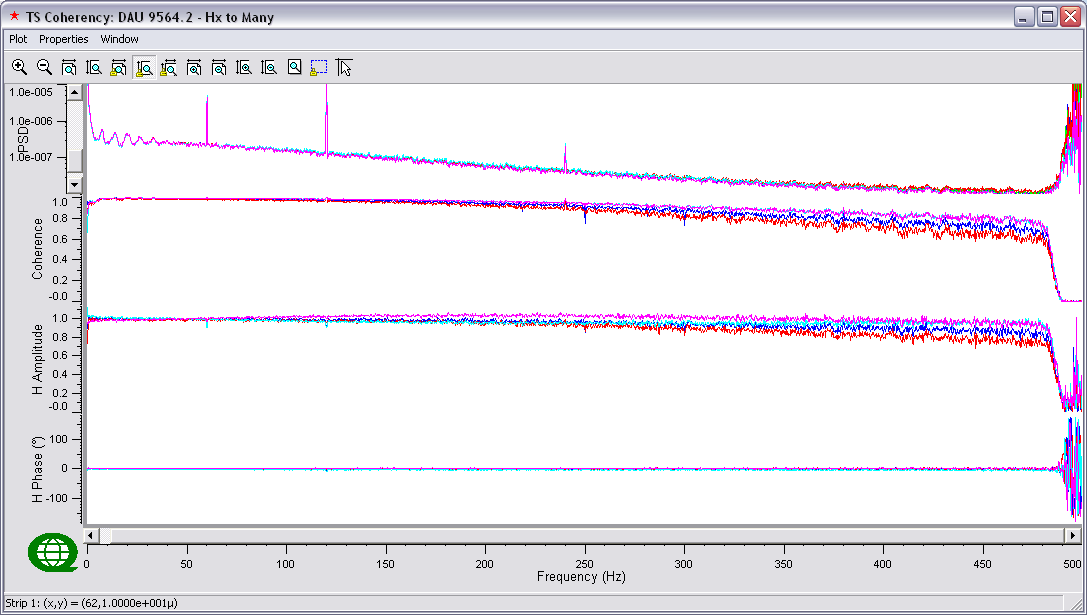 From top to bottom: PSD of channels and Coherency and Response Function (Amplitude and Phase) compared to Reference Channel – Linear frequency scaleLow Frequency Coil Results (continued)		Coherency to BF7-7005 (Green)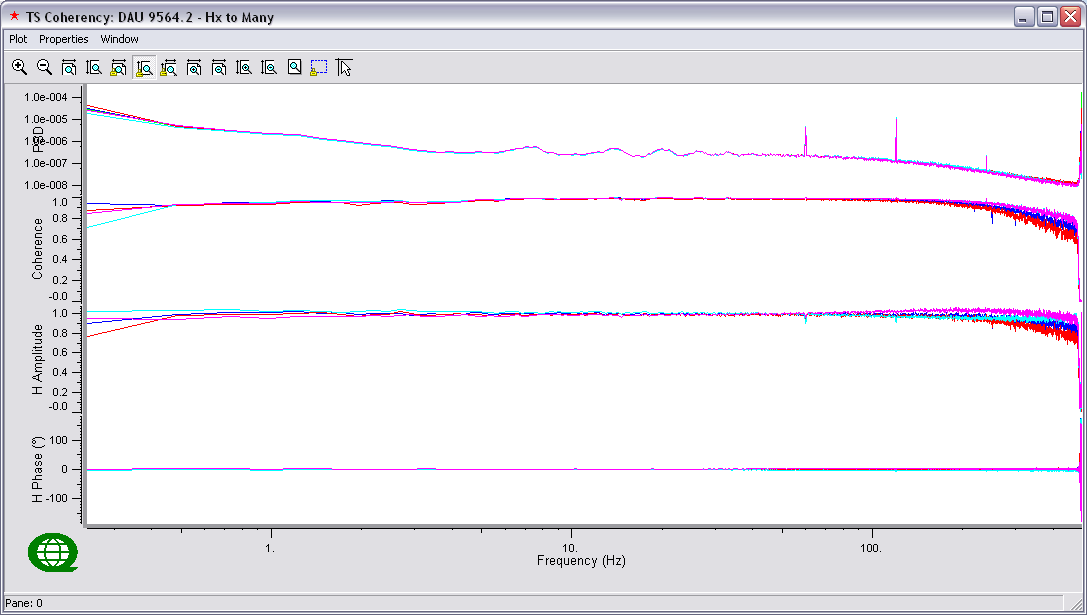 From top to bottom: PSD of channels and Coherency and Response Function (Amplitude and Phase) compared to Reference Channel – Logarithmic frequency scaleLow Frequency Coils ... Test 2-C	Available Coils:Processing Parameters:Test Results: 1000spsEvent	Test 2-CSerial Events: 	9E8D-2_20100626.2044
 	9EBA-2_20100626.2048Sample Rate:	1000spsTS Length:	1,560,000 samples (~26min) 
 	Results: All coils OKTime Series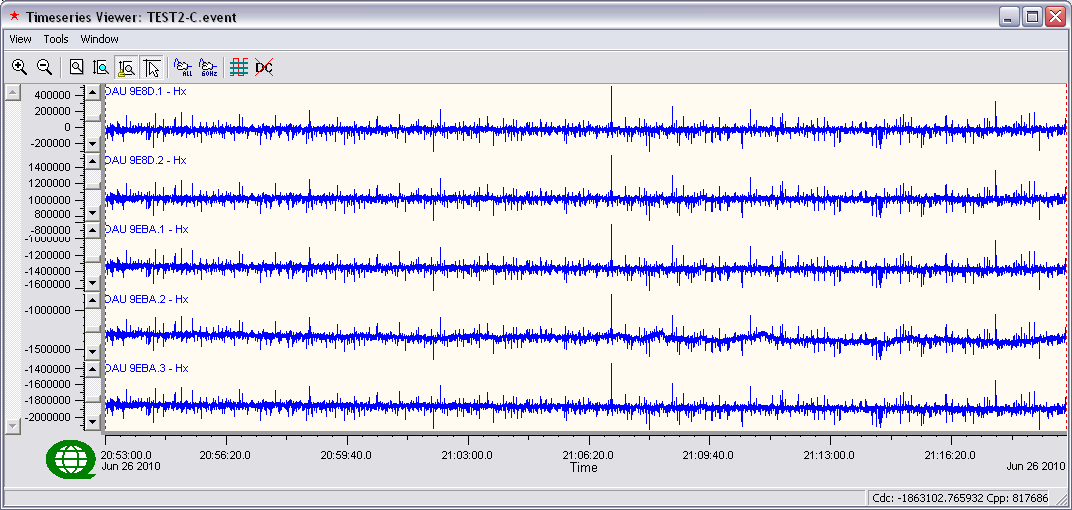 Time series @ 1000spsLow Frequency Coil Results		Coherency to BF4-9622(Red)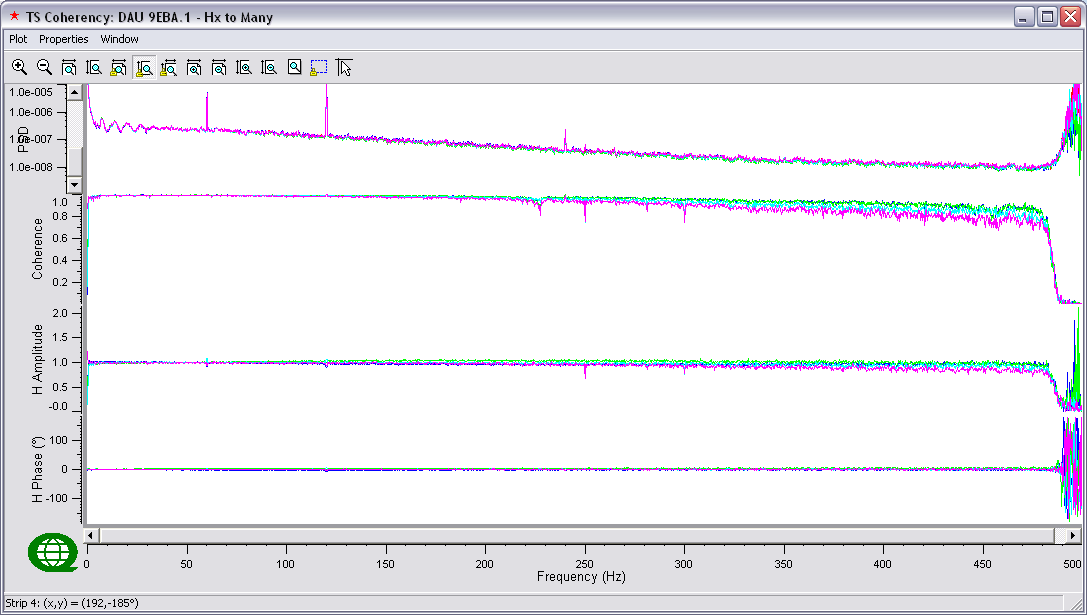 From top to bottom: PSD of channels and Coherency and Response Function (Amplitude and Phase) compared to Reference Channel – Linear frequency scaleLow Frequency Coil Results (continued)		Coherency to BF4-9622(Red)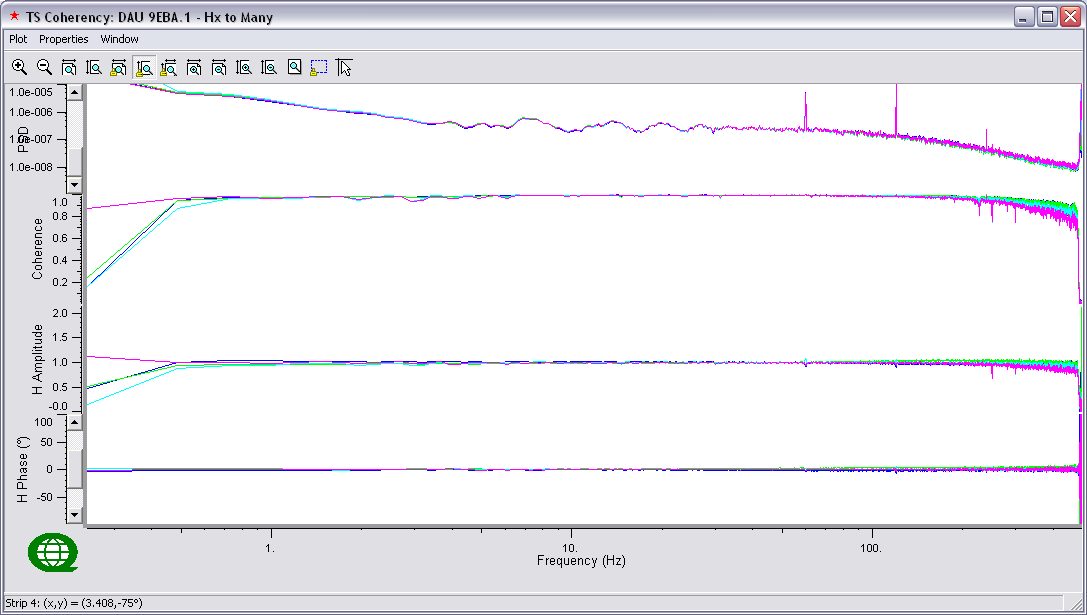 From top to bottom: PSD of channels and Coherency and Response Function (Amplitude and Phase) compared to Reference Channel – Logarithmic frequency scaleLow Frequency Coils ... Test 3-AAvailable Coils:Processing Parameters:Test Results: 1000spsEvent	Test 3-ASerial Events: 	9571-3_20100626.2319Sample Rate:	1000spsTS Length:	1,440,000 samples (~24min) 
 	Results: Coils tested 3 times.  Logger switched from 9F07 to 9571 (with Test 2 group). Coil cable switched for this test.  Results are consistent.Time Series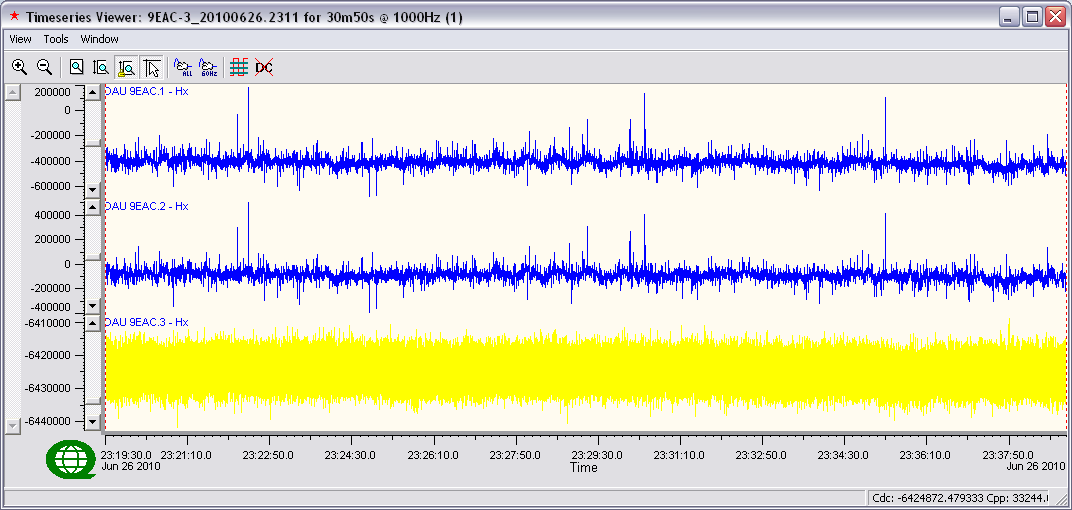 Time series @ 1000spsLow Frequency Coil Results		Coherency to P50-2451(Blue)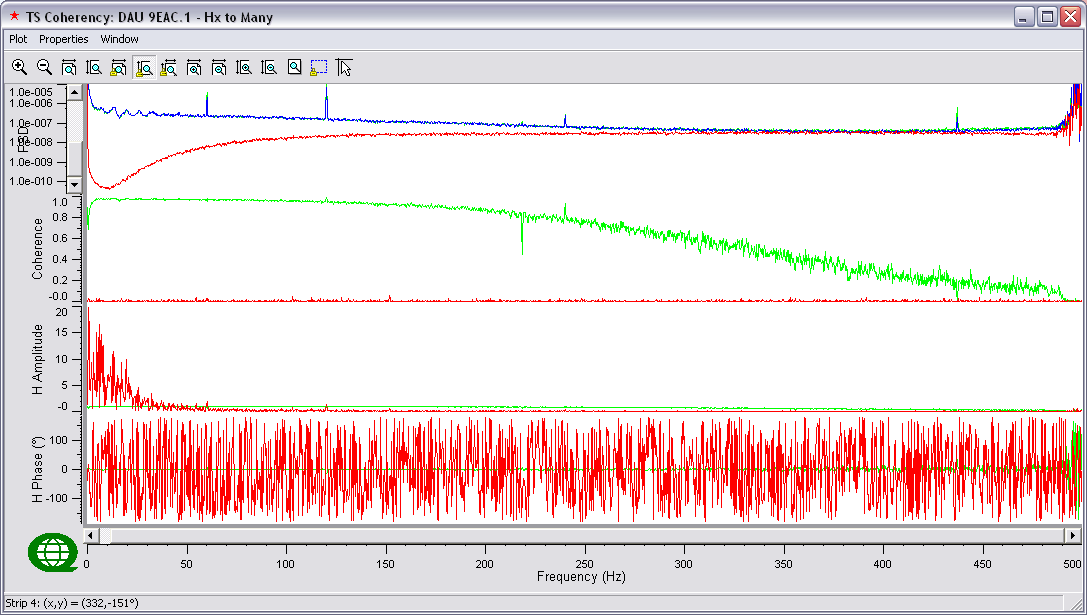 From top to bottom: PSD of channels and Coherency and Response Function (Amplitude and Phase) compared to Reference Channel – Linear frequency scaleLow Frequency Coil Results (continued)		Coherency to P50-2451(Blue)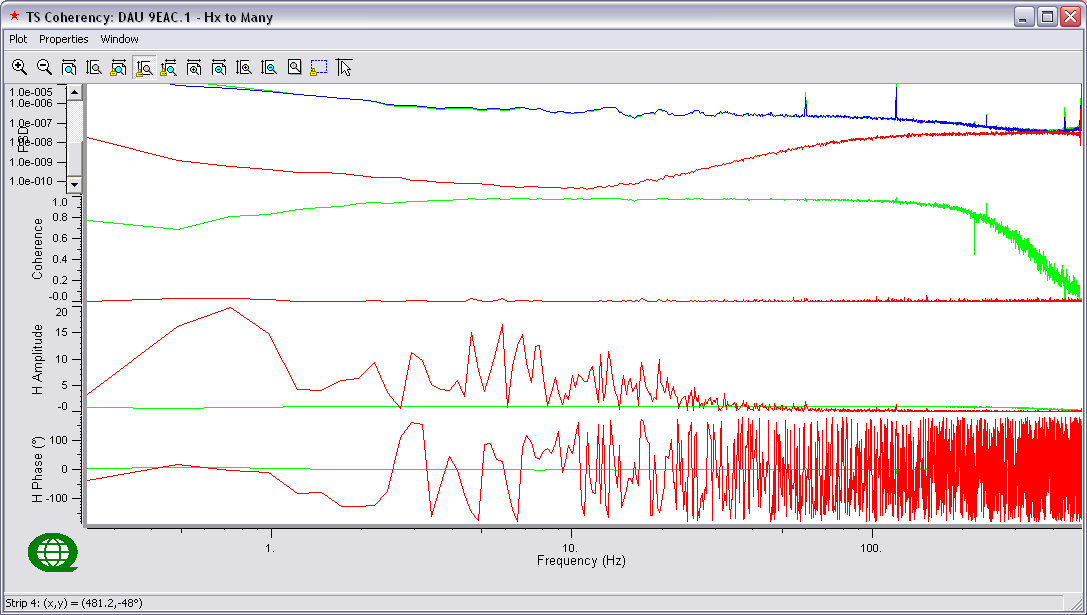 From top to bottom: PSD of channels and Coherency and Response Function (Amplitude and Phase) compared to Reference Channel – Logarithmic frequency scaleLow Frequency Coils ... Test3-bAvailable Coils:Processing Parameters:Test Results: 1000spsEvent	Test 3-BSerial Events: 	9571-3_20100626.2319Sample Rate:	1000spsTS Length:	1,440,000 samples (~24min) 
 	Results: Coil 9119 was tested 3 times: Coil cable was checked and tightened (with Test 1 group).  Coil cable was swapped (with Test 2 group). Time Series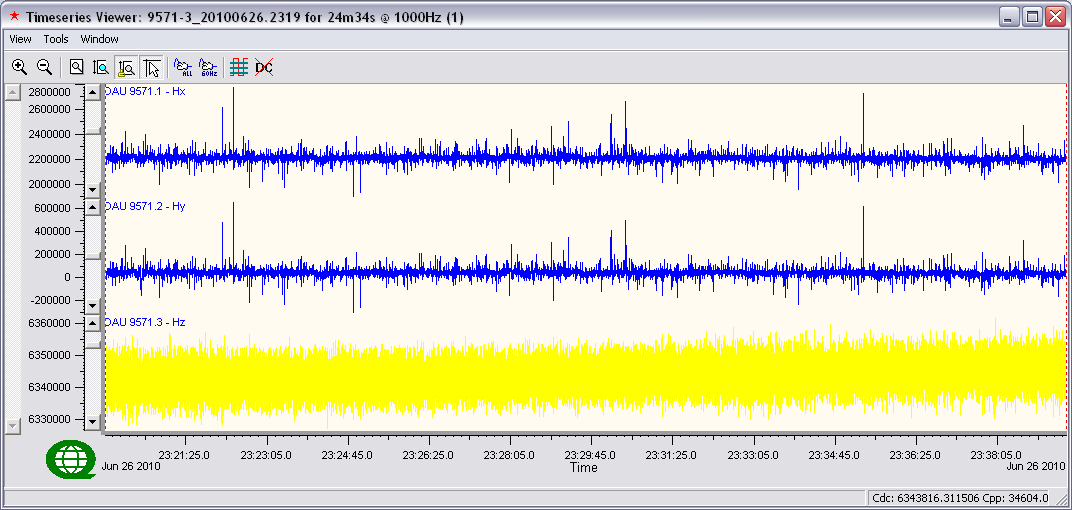 Time series @ 1000spsLow Frequency Coil Results		Coherency to BF4-9107(Blue)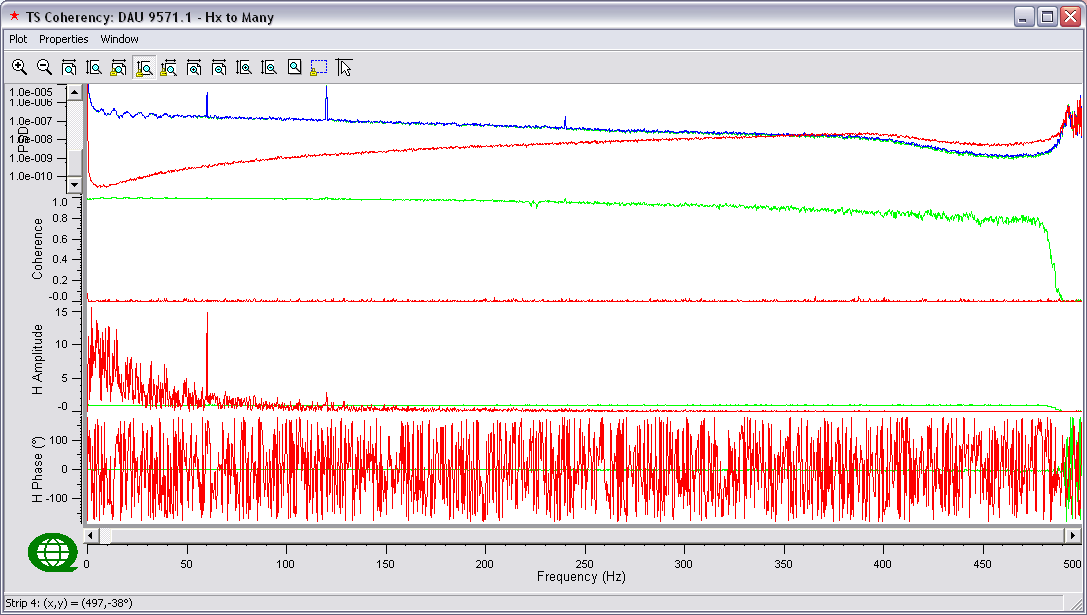 From top to bottom: PSD of channels and Coherency and Response Function (Amplitude and Phase) compared to Reference Channel – Linear frequency scaleLow Frequency Coil Results (continued)		Coherency to BF4-9107(Blue)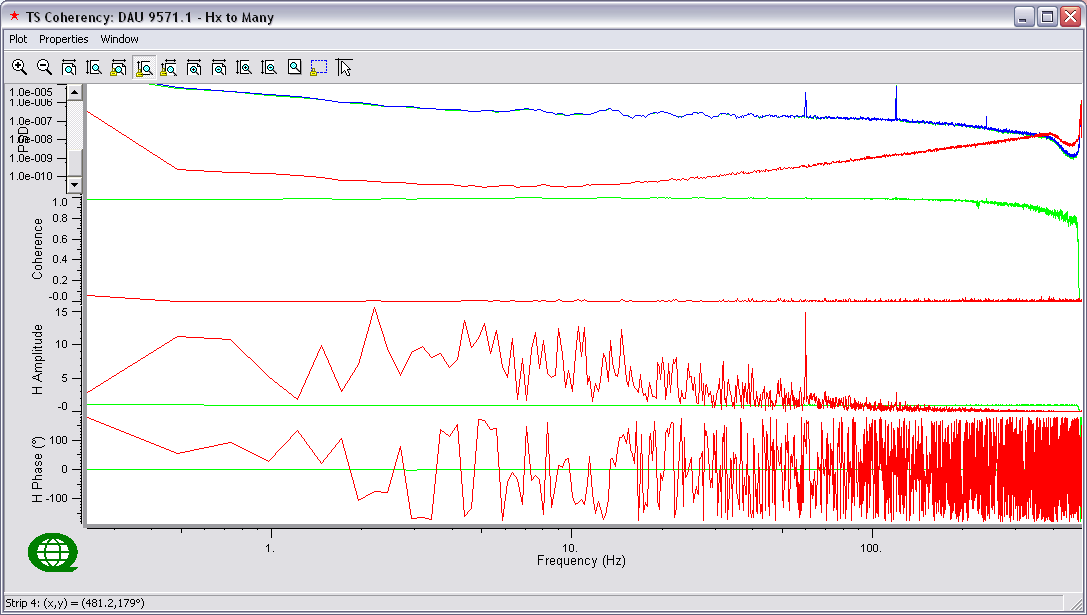 From top to bottom: PSD of channels and Coherency and Response Function (Amplitude and Phase) compared to Reference Channel – Logarithmic frequency scaleLow Frequency Coils ... Test4 (DAY2)Available Coils:Processing Parameters:Test Results: 1000spsEvent	Test4Serial Events: 	pst2_20100627.1623Sample Rate:	1000spsTS Length:	1,560,000 samples (~26min) 
 	Results: All coils OKTime Series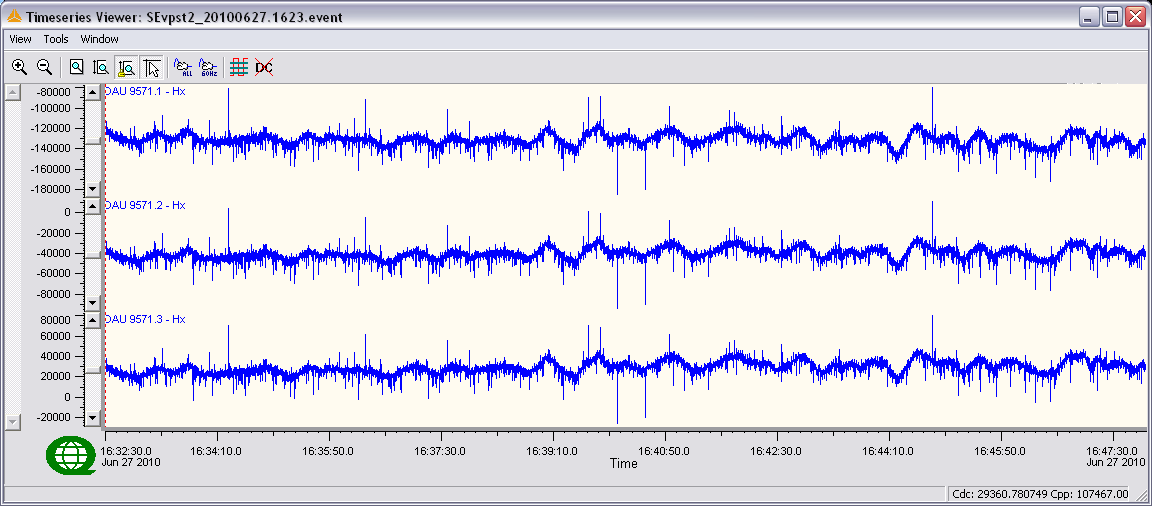 Time series @ 1000spsLow Frequency Coil Results		Coherency to P50-2451(Blue)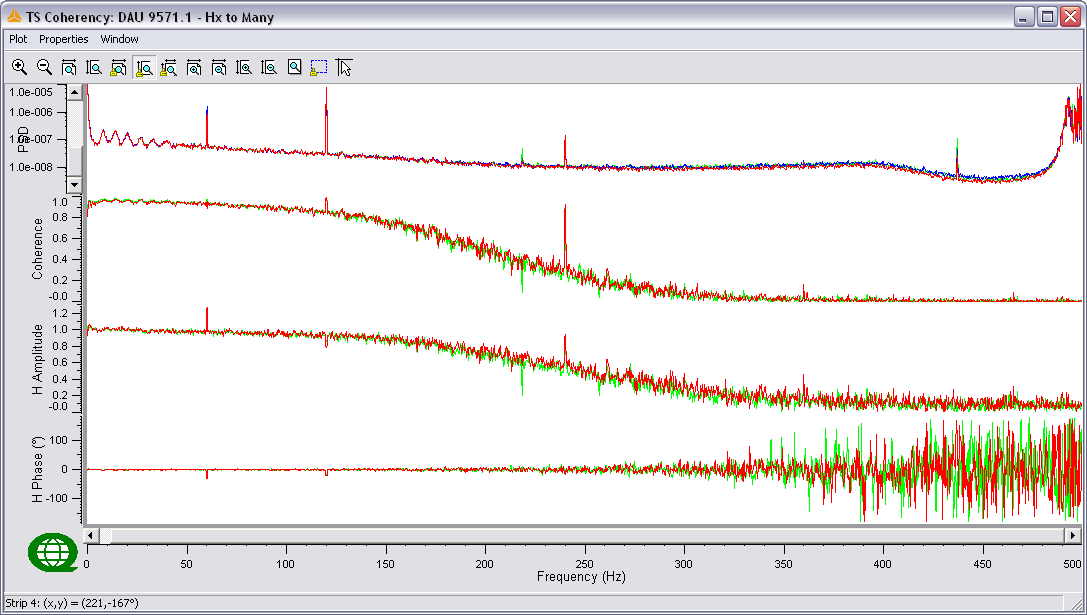 From top to bottom: PSD of channels and Coherency and Response Function (Amplitude and Phase) compared to Reference Channel – Linear frequency scaleLow Frequency Coil Results (continued)		Coherency to P50-2451(Blue)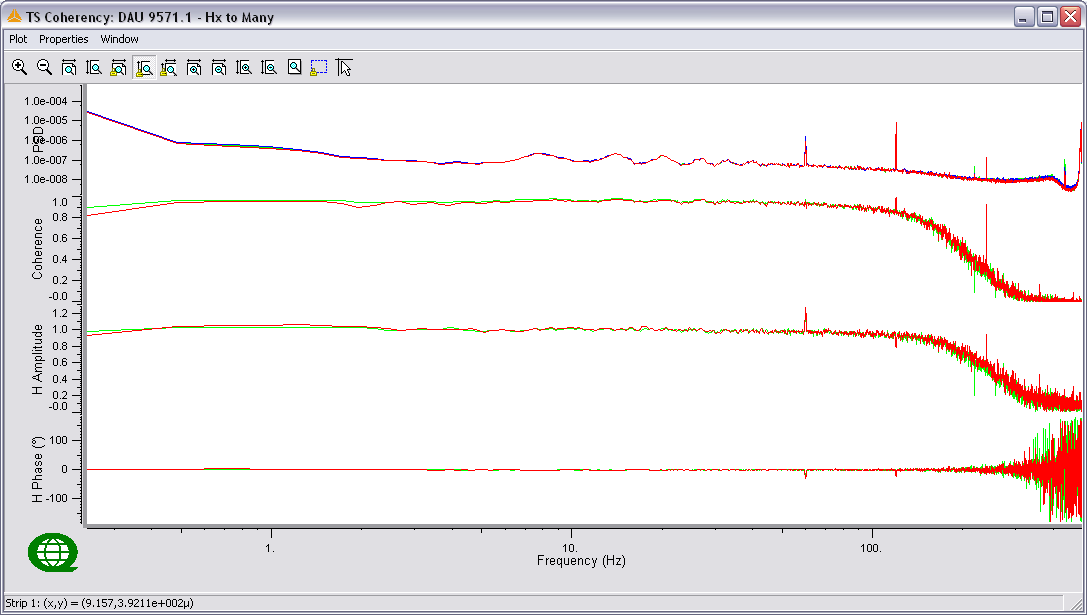 From top to bottom: PSD of channels and Coherency and Response Function (Amplitude and Phase) compared to Reference Channel – Logarithmic frequency scaleLow Frequency Coils ... Test5Available Coils:Test Results: 1000spsEvent	Test5Serial Events: 	9571-5_20100627.1706Sample Rate:	1000spsTS Length:	780,000 samples (~13min) 
 	Results: Coils had previously passed test (Test4), after switching coils to opposite side of spider the z-coil did not trackTime Series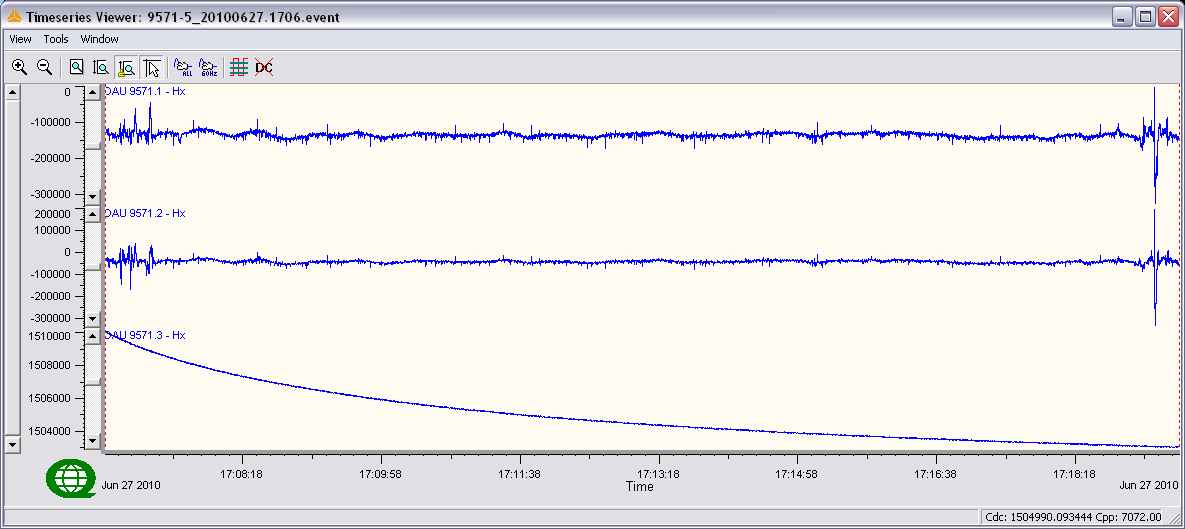 Time series @ 1000spsLow Frequency Coils ... Test6Available Coils:Test Results: 1000spsEvent	Test6 Serial Events: 	SEvpst2_20100627.1727Sample Rate:	1000spsTS Length:	600,000 samples (~10min) 
 Results: After z-input failure in Test5 coils in x and z inputs were switched, z inputs continued to fail all parameters.  Spider flagged as bad.Time Series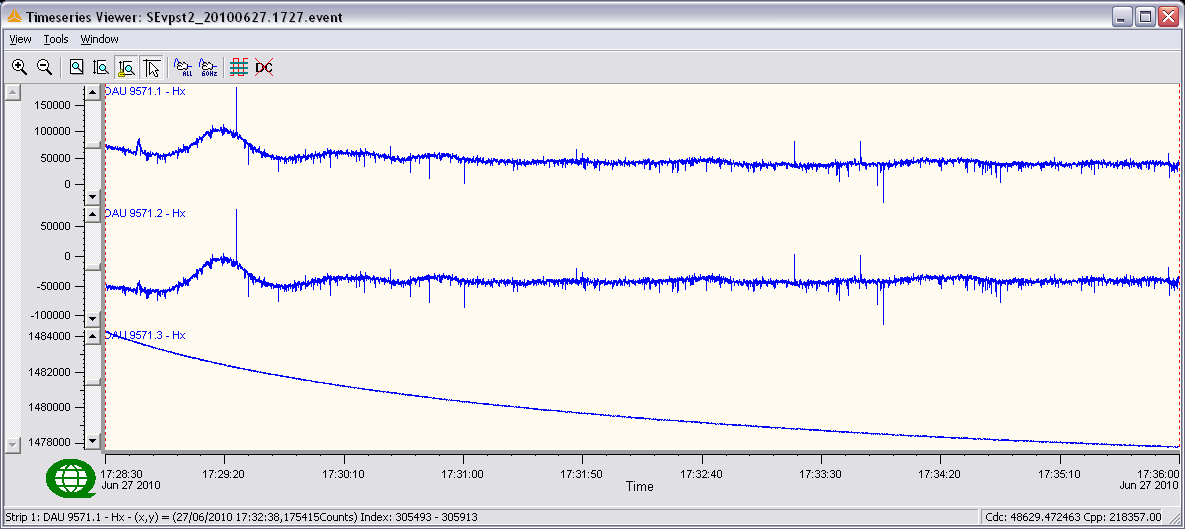 Time series @ 1000spsLow Frequency Coils ... Test7Available Coils:Processing Parameters:Test Results: 1000spsEvent	Test7Serial Events: 	9FO7-7_20100627.1752Sample Rate:	1000spsTS Length:	480,000 samples (~8min) 
 	Results: After failing day 1 tests, 9F07 was retested using different spider, everything was OK.Time Series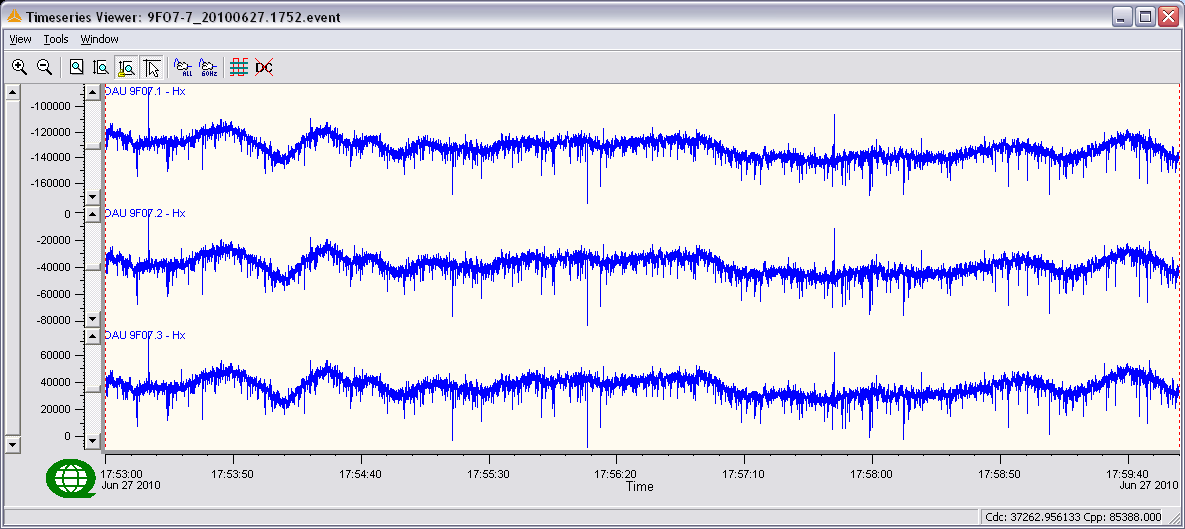 Time series @ 1000spsLow Frequency Coil Results		Coherency to P50-2461(Red)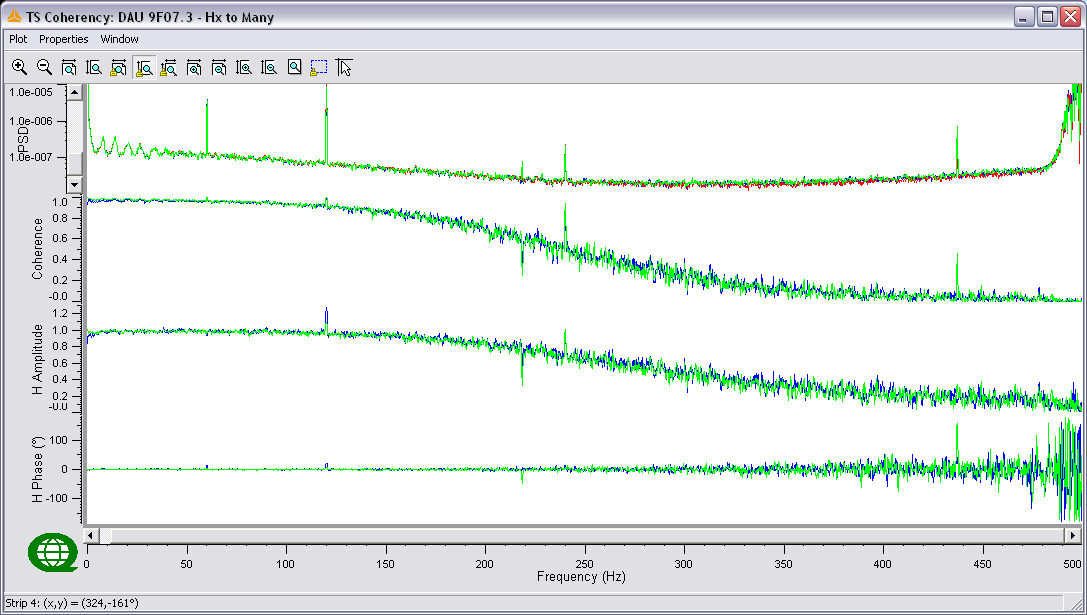 From top to bottom: PSD of channels and Coherency and Response Function (Amplitude and Phase) compared to Reference Channel – Linear frequency scaleLow Frequency Coil Results (continued)		Coherency to P50-2461(Red)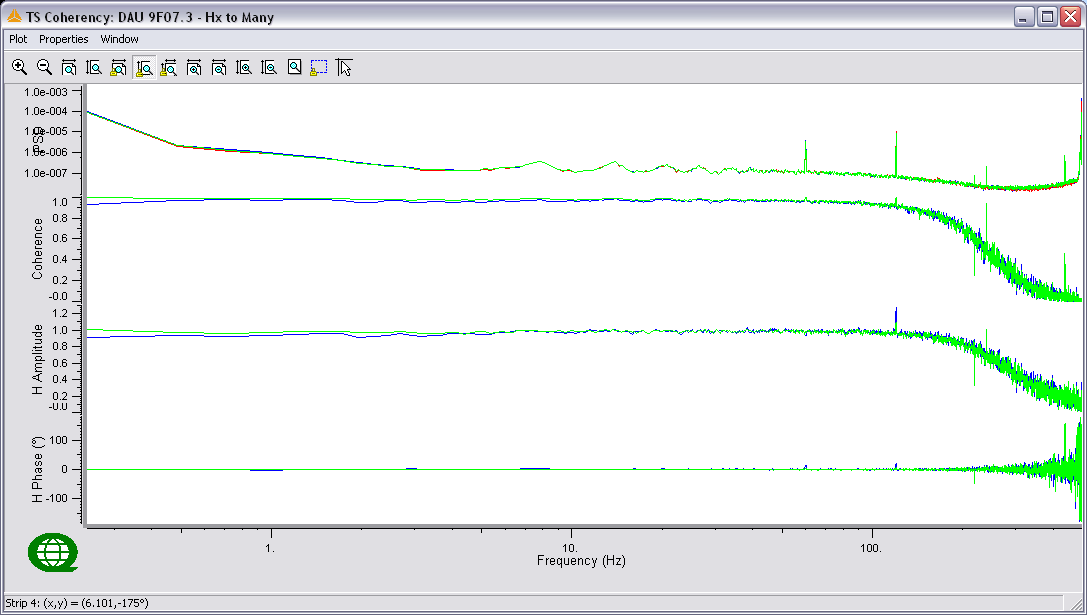 From top to bottom: PSD of channels and Coherency and Response Function (Amplitude and Phase) compared to Reference Channel – Logarithmic frequency scaleLow Frequency Coils ... Test8Available Coils:Processing Parameters:Test Results: 1000spsEvent	Test8Serial Events: 	9FO7-8_20100627.1812Sample Rate:	1000spsTS Length:	960,000 samples (~16min) 
 	Results: All coils OKTime Series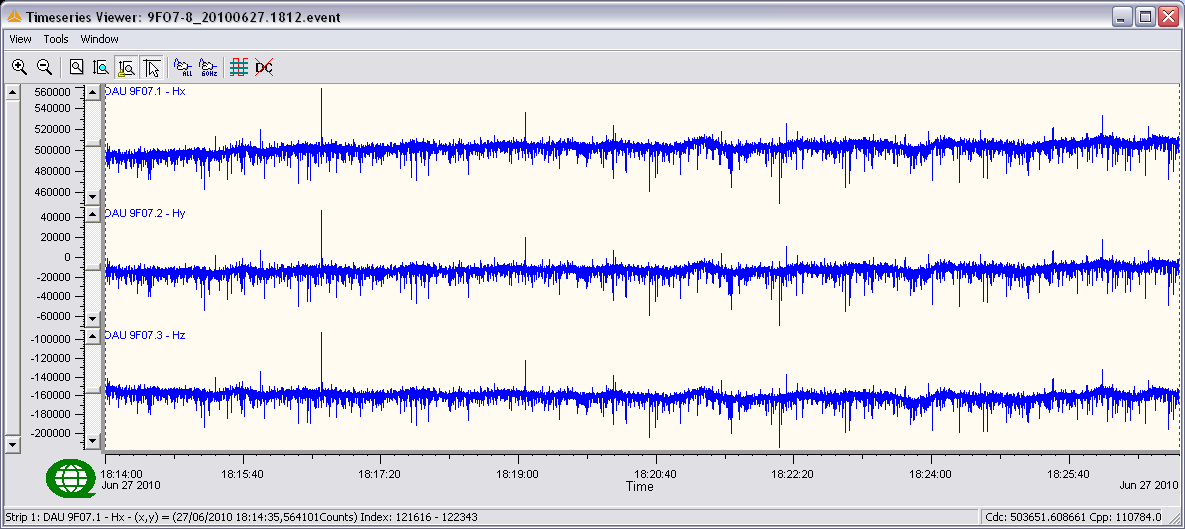 Time series @ 1000spsLow Frequency Coil Results		Coherency to BF4-9107(Blue)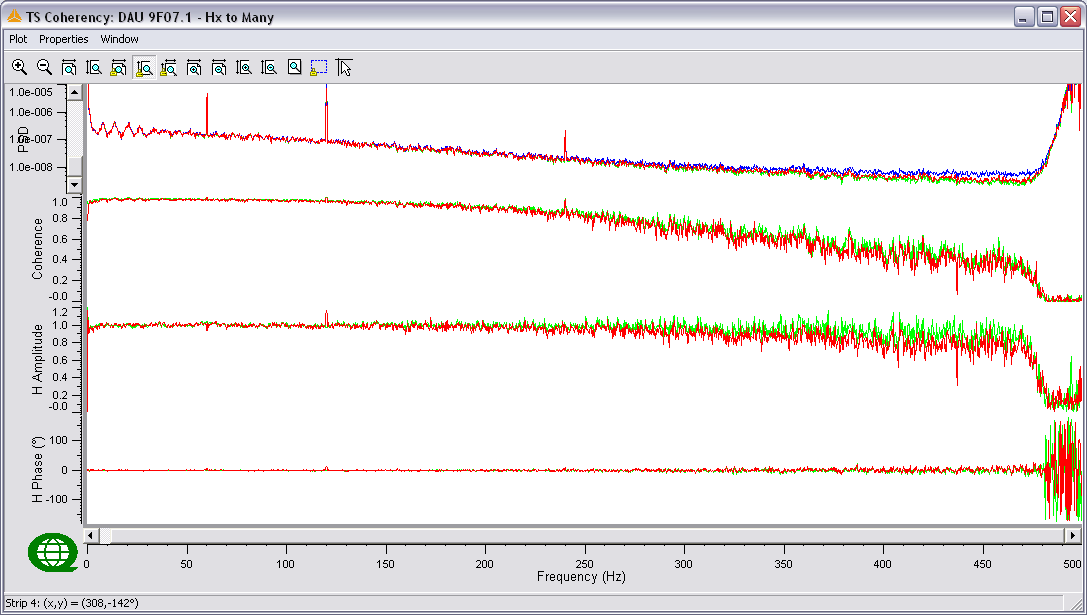 From top to bottom: PSD of channels and Coherency and Response Function (Amplitude and Phase) compared to Reference Channel – Linear frequency scaleLow Frequency Coil Results (continued)		Coherency to BF4-9107(Blue)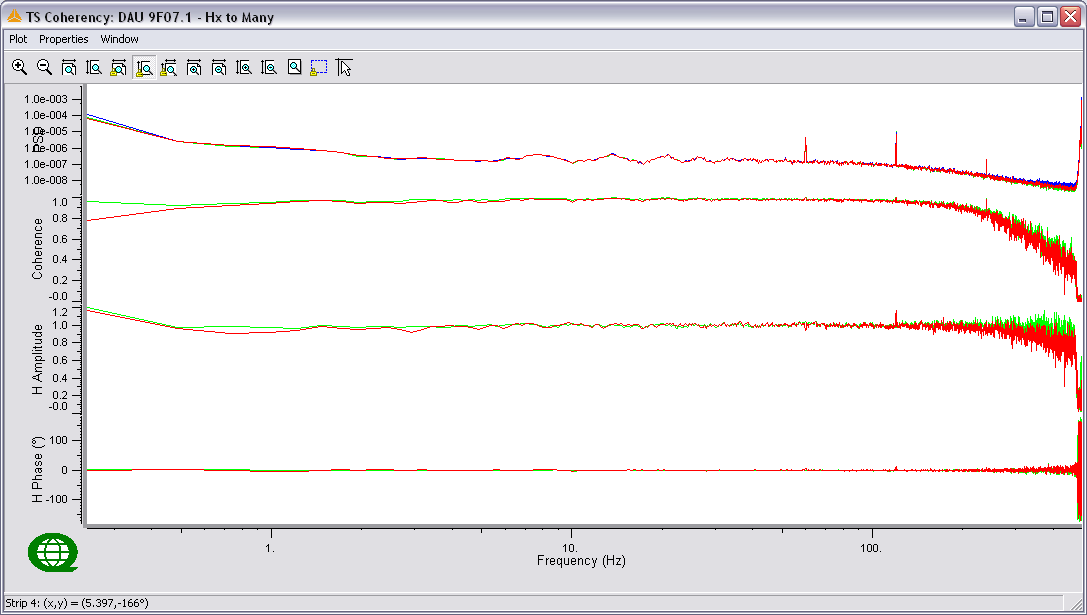 From top to bottom: PSD of channels and Coherency and Response Function (Amplitude and Phase) compared to Reference Channel – Logarithmic frequency scaleCoilCoil TypeSerial #Test PassedTest FailedTask ForP50Phoenix2121TEST1-ASite Hx, HyP50Phoenix2131TEST1-ASite Hx, HyP50Phoenix2196TEST1-ASite Hx, HyP50Phoenix2203TEST2-ASite Hx, HyP50Phoenix2231TEST2-ASite Hx, HyP50Phoenix2233TEST2-ASite Hx, HyP50Phoenix2239TEST1-ASite Hx, HyP50Phoenix2242TEST1-ASite Hx, HyP50Phoenix2243TEST1-ASite Hx, HyP50Phoenix2248TEST1-BSite Hx, HyP50Phoenix2254TEST1-BSite Hx, HyP50Phoenix2388TEST1-BSite Hx, HyP50Phoenix2393TEST1-BSite Hx, HyP50Phoenix2394TEST1-BRemote HxP50Phoenix2395TEST1-BRemote HyCoilCoil TypeSerial #Test PassedTest FailedTask ForP50Phoenix2396TEST1-BRemote SpareP50Phoenix2444TEST2-ASite Hx, HyP50Phoenix2447TEST2-ASite Hx, HyP50Phoenix2448TEST2-AFAILP50Phoenix2451TEST4SpareP50Phoenix2456TEST4SpareP50Phoenix2461TEST4SpareBF7EMI7001TEST2-BSite HzBF7EMI7005TEST2-BSite HzBF7EMI7008TEST2-BSite HzBF7EMI9107TEST8SpareBF4EMI9115TEST8SpareBF4EMI9119TEST8SpareBF4EMI9122TEST2-BSite HzBF4EMI9622TEST2-CSite HzBF4EMI9623TEST2-CSite HzBF4EMI9624TEST2-CSite HzBF4EMI9639TEST2-BSite HzTS StripManufactureSerial #Logger #Notes1PhoenixP50-21219E8D2PhoenixP50-21319E8D3PhoenixP50-21969E8D4PhoenixP50-22399EBD5PhoenixP50-22429EBD6PhoenixP50-22439EBDParametersValuesPSD MethodWelchWindowHanningWindow Length4096Segment Overlap50%TS StripManufactureSerial #Logger #Notes1PhoenixP50-22489EAC2PhoenixP50-22549EAB3PhoenixP50-23889EAB4PhoenixP50-23939EAB5PhoenixP50-23949EBA6PhoenixP50-23959EBA7PhoenixP50-22969EBAParametersValuesPSD MethodWelchWindowHanningWindow Length4096Segment Overlap50%TS StripManufactureSerial #Logger #Notes1PhoenixP50-2203957C2PhoenixP50-2231957C3PhoenixP50-2233957C4PhoenixP50-244495795PhoenixP50-244795796PhoenixP50-24489579Also failed in previous PSTs.  Was already flagged.ParametersValuesPSD MethodWelchWindowHanningWindow Length4096Segment Overlap50%TS StripManufactureSerial #Logger #Notes1EMIBF7-700195642EMIBF7-700595643EMIBF7-700895644EMIBF4-91229E8D5EMIBF4-98369E8D6ParametersValuesPSD MethodWelchWindowHanningWindow Length4096Segment Overlap50%TS StripManufactureSerial #Logger #Notes1EMIBF4-91229E8D2EMIBF4-98369E8D3EMIBF4-96229EBA4EMIBF4-96239EBA5EMIBF4-96249EBA6ParametersValuesPSD MethodWelchWindowHanningWindow Length4096Segment Overlap50%TS StripManufactureSerial #Logger #Notes1PhoenixP50-245195712PhoenixP50-245695713PhoenixP50-24619571Fails all parameters456ParametersValuesPSD MethodWelchWindowHanningWindow Length4096Segment Overlap50%TS StripManufactureSerial #Logger #Notes1EMIBF4-910795712EMIBF4-911595713EMIBF4-91199571Fails all parameters456ParametersValuesPSD MethodWelchWindowHanningWindow Length4096Segment Overlap50%TS StripManufactureSerial #Logger #Notes1PhoenixP50-245195712PhoenixP50-245695713PhoenixP50-24619571456ParametersValuesPSD MethodWelchWindowHanningWindow Length4096Segment Overlap50%TS StripManufactureSerial #Logger #Notes1PhoenixP50-245195712PhoenixP50-245695713PhoenixP50-24619571456TS StripManufactureSerial #Logger #Notes1PhoenixP50-246195712PhoenixP50-245695713PhoenixP50-24519571456TS StripManufactureSerial #Logger #Notes1PhoenixP50-24519F072PhoenixP50-24569F073PhoenixP50-24619F07456ParametersValuesPSD MethodWelchWindowHanningWindow Length4096Segment Overlap50%TS StripManufactureSerial #Logger #Notes1EMIBF4-91079F072EMIBF4-91159F073EMIBF4-91199F07456ParametersValuesPSD MethodWelchWindowHanningWindow Length4096Segment Overlap50%